				UNIEKE AANBIEDING  Mercedes-Benz S650 Cabriolet Maybach      Full, full6,0L Motor  630 PK  25 km   Benzine   Zwart Metallic  Bekleding Leder Licht Beige  CO² 272 gr231 Garagedeuropener249 Binnenspiegel en buitenspiegel van de bestuurder worden automatisch gedimd275 Geheugenpakket288 AIRCAP379 Autotelefonie401 Geklimatiseerde voorstoelen427 AMG SPEEDSHIFT PLUS 7G-TRONIC432 Comfortpakket voor op de stoel448 Touchpad met controller463 Head-up-display481 Carterschuif513 Verkeersborden assistent531 COMAND Online537 Digitale radio581 THERMOTRONIC automatische klimaatregeling675 Oplader met druppelladenfunctie71B Fluorescerende mantels voor bestuurder en passagiers740 Stof soft top zwart75U MAYBACH-dakhemel van nappaleder / DINAMICA-microvezel in porselein772 MAYBACH bodystyling776 Verbreding van de wielkast voor AMG-wielenAMG-sportonderstel op basis van AIRMATIC811 Burmester® high-end surround sound-systeem814 dvd-wisselaar865 tv-ontvanger877 Sfeerverlichting887 onafhankelijke vergrendeling van de boot8U0 Verwarmd ruitensproeiervloeistofreservoir927 EU6-emissienorm968 COC-document EU6 zonder kentekenbewijs deel IIB03 ECO start / stop-functieB51 TIREFITK11 Adaptieve remlichtenP17 KEYLESS GO-pakket871 HANDVRIJ BEREIK889 KEYLESS-GOP20 Rij-assistentie pakket Plus233 DISTRONIC PLUS235 Actieve parkeerhulp incl. PARKTRONIC237 Actieve dodehoekassistent238 Actieve rijstrookassistent253 PRE-SAFE® PLUS266 DISTRONIC PLUS met STUURBESTURING268 BAS PLUS269 ​​Brake Assist BAS PLUS271 PRE-SAFE® PLUS300 PRE-SAFE®-rem501 360 ° cameraU10 Automatische uitschakeling van de airbag aan de passagierszijdeP21 AIR-BALANCE-pakketP34 Exclusief pakketU25 Verlichte instaplijsten met "MAYBACH" -opschriftP35 LED-lichtpakket628 Adaptieve grootlichtassistent Plus642 Koplichten, LED, dynamisch, rechts verkeerP54 Diefstalbeschermingspakket551 Anti-diefstal alarmsysteem (ATA)882 Infrarood bewaking binnenshuisPEG-editie Maybach17R MAYBACH gesmede wielen van 50,8 cm (20 inch)260 Weglaten van de typeplaat op het kofferdeksel261 Weglating van het embleem op de voorvleugel310 Dubbele bekerhouder aan de voorkant403 Luchtvering475 Bandenspanningscontrolesysteem485 AIRMATIC met continue dempingregeling5U5 LED-intelligent lichtsysteem met Swarovski-kristallen610 Night View Assist Plus872 Verwarmde achterstoelenH21 Zwarte designo pianolakP68 Comfort verwarmingspakketU14 Hoogpolige vloermattenR01 ZomerbandenU01 Statusweergave voor veiligheidsgordels achter in instrumentenpaneelAdaptieve verlichtingLichtmetalen velgenBluetoothCD SpelerCentrale vergrendelingCruise controlABSDagrijlichtenElektrische stoelverstellingElektrische zijspiegelElektrische ramenESPMistlampenHandsfree kitStartonderbrekerIsofixLicht sensorMultifunctioneel stuurwielNavigatie systeemBoordcomputerPower Assisted SteeringRegen sensorSportstoelenStart-stopsysteemTractiecontrolePrijs excl BTW en excl BPM :  285.900,-€        Gratis levering			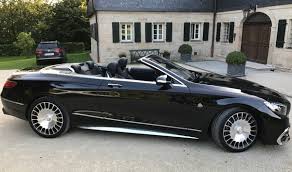 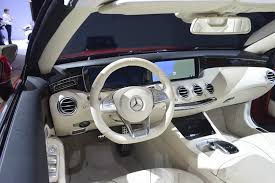 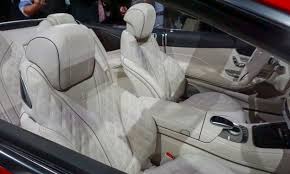 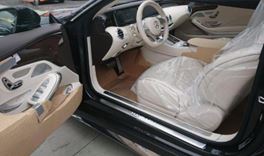 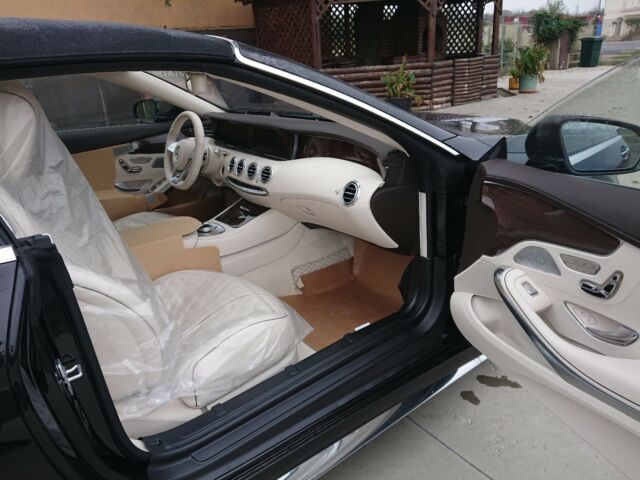 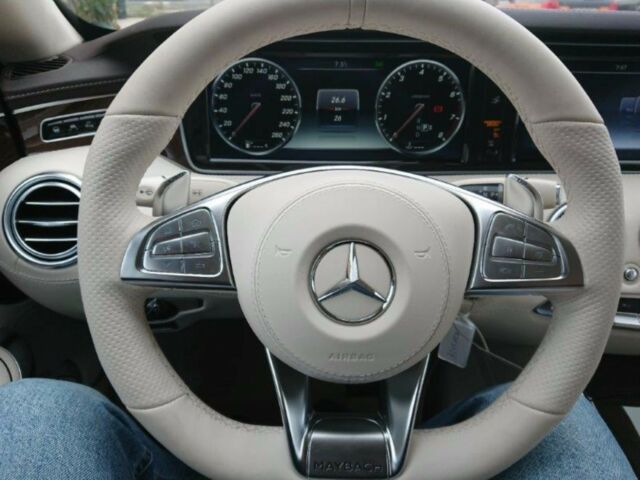 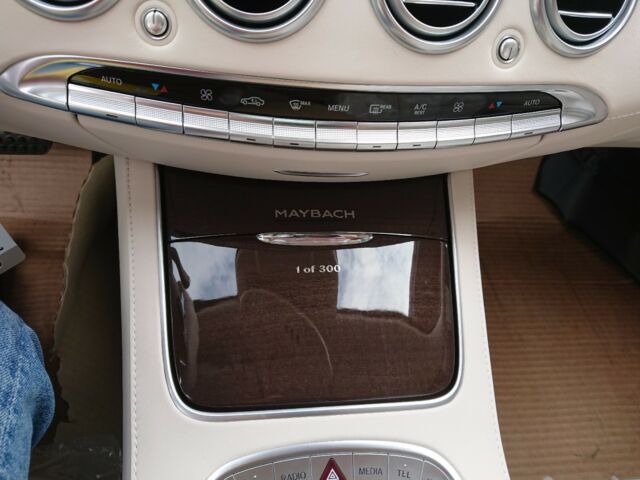 